GENUS SUMMARY Coryanthes, Hook. (1831)[ko-ree-AN-theez]General DescriptionThe AOS notes in nature, these orchids are encountered in so-called ant gardens. The symbiotic occurrences provides benefits for both; ants get nectar from extrafloral nectaries and can use the root ball for construction of their nests, the Coryanthes plant is protected and fertilized by the ants. The pollination biology is also very fascinating: trying to collect fragrance compounds below the upper part (hypochile) of the lip, the male euglossine bee falls in the liquid filled bucket of the apical part (epichile). It cannot escape flying because its wings are wet. The only way is to climb up an island (callus of lip) and to pass a tunnel formed by the tip of the lip and the column. Doing this the flower gets pollinated or glues the pollinarium on the bee. The whole passage is very hard for the bee and lasts about half an hour. The genus could be divided into two sections: Coryanthes with a smooth mesochile (middle part of the lip) and lamellunguis with warts or lamellae on it. Most species have pendulous inflorescences, some of them have upright ones. Coryanthes has the heaviest flowers in Orchidaceae, the biggest one Coryanthes bruchmuelleri have a weight of more than 100 grams.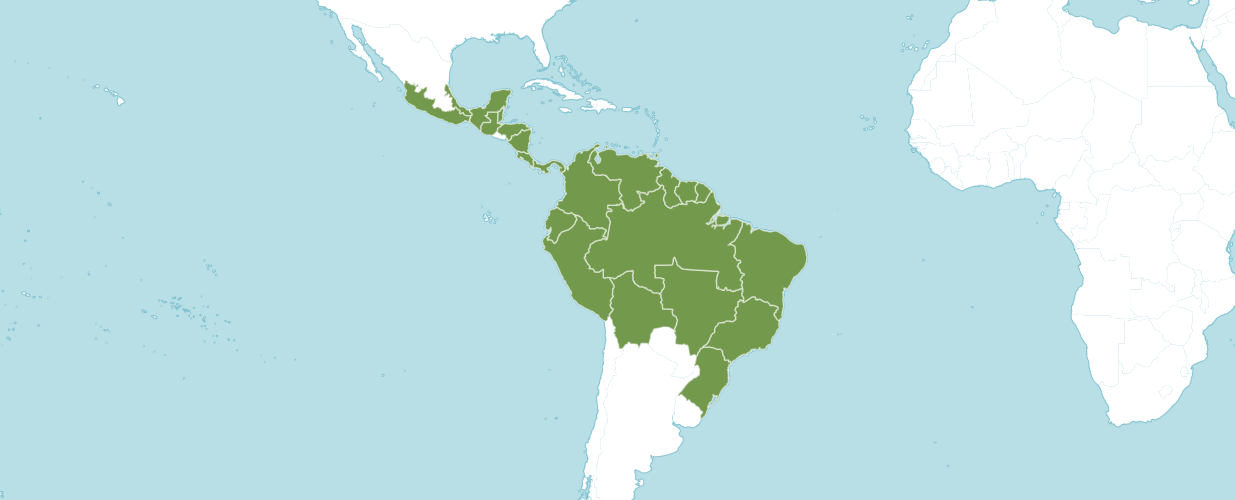 Distribution of Coryanthes, image from Royal Botanical Gardens KewType Species:  Coryanthes maculata 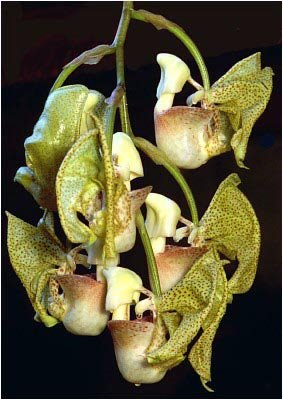 Coryanthes maculata, unawardedPhotography by Dr. F. Thomas OttNative to:Coryanthes natural habitat is Belize, Bolivia, Brazil North, Brazil Northeast, Brazil South, Brazil Southeast, Brazil West-Central, Colombia, Costa Rica, Ecuador, French Guiana, Guatemala, Guyana, Honduras, Mexico Gulf, Mexico Southeast, Mexico Southwest, Nicaragua, Panamá, Peru, Suriname, Trinidad-Tobago, Venezuela Heterotypic SynonymsHeterotypic SynonymsMeliclis Raf. in Fl. Tellur. 2: 99 (1837)Panstrepis Raf. in Fl. Tellur. 4: 41 (1838)Coryanthes SpeciesCoryanthes albertinae H. Karst.Coryanthes alborosea C. Schweinf.Coryanthes angelantha ArchilaCoryanthes bahiensis Marçal & ChironCoryanthes bergoldii J. D. Kenn. ex DodsonCoryanthes bicalcarata Schltr.Coryanthes boyi Mansf.Coryanthes bruchmuelleri Rchb.f.Coryanthes bueraremensis Campacci & BohnkeCoryanthes cataniapoensis G. A. Romero & CarnevaliCoryanthes cavalcantei M. F. Silva & A. T. OliveiraCoryanthes charlesiana Marçal & ChironCoryanthes dasilvae F. BarrosCoryanthes elegantium Linden & Rchb.f.Coryanthes elianae M. F. Silva & A. T. OliveiraCoryanthes erectiscapa Marçal & ChironCoryanthes feildingii Lindl.Coryanthes flava G. GerlachCoryanthes gerlachiana SenghasCoryanthes gernotii G. Gerlach & G. A. RomeroCoryanthes gomezii G. A. Romero & G. GerlachCoryanthes gustavo-romeroi ArchilaCoryanthes horichiana JennyCoryanthes hunteriana Schltr.Coryanthes javieri ArchilaCoryanthes jorgemarioi ArchilaCoryanthes kaiseriana G. GerlachCoryanthes lacerdae Marçal & ChironCoryanthes lachuensis ArchilaCoryanthes lafontainei G. GerlachCoryanthes lagunae Manara & BergoldCoryanthes lanata Marçal & ChironCoryanthes leferenziorum G .Gerlach, Senghas & SeegerCoryanthes leucocorys RolfeCoryanthes macrantha (Hook.) Hook.Coryanthes macrocorys RolfeCoryanthes maculata Hook.Coryanthes maduroana G. GerlachCoryanthes marcaliana ChironCoryanthes mastersiana F. Lehm.Coryanthes melissae ArchilaCoryanthes minima A. T. Oliveira & J. B. F. SilvaCoryanthes misasii G. A. Romero & G. GerlachCoryanthes miuaensis M. F. Silva & A. T. OliveiraCoryanthes mystax G. Gerlach & J. B. F. SilvaCoryanthes oscarii ArchilaCoryanthes oscarrodrigoi ArchilaCoryanthes pacaraimensis Campacci & J. B. F. SilvaCoryanthes panamensis G. GerlachCoryanthes pegiae G. A. RomeroCoryanthes picturata Rchb.f.Coryanthes pilosa Marçal & ChironCoryanthes recurvata ArchilaCoryanthes schmidtii G. GerlachCoryanthes seegeri G. GerlachCoryanthes selbyana ArchilaCoryanthes senghasiana G. GerlachCoryanthes speciosa Hook.Coryanthes tefeensis Marçal, Chiron & G. Q. FreireCoryanthes thivii Kropf & SeegerCoryanthes toulemondiana G. Gerlach & T. FrankeCoryanthes tricuspidata G. GerlachCoryanthes trifoliata C. Schweinf.Coryanthes vasquezii DodsonCoryanthes velizii ArchilaCoryanthes verrucolineata G. GerlachCoryanthes vieirae G.  GerlachCoryanthes villegasiana PeláezCoryanthes vinosa Sambin & AucourdCoryanthes wenzeliana G. Gerlach & J. B. F. SilvaCoryanthes Species AwardsCoryanthes Species Offspring and Progeny Coryanthes Species Offspring and Progeny Type Species:  Coryanthes maculata [mak-yoo-lah-ta]Meaning:  spottedCommon Name:  the spotted CoryanthesORIGIN/HABITAT: Panama, Venezuela, the Guianas (Guayanas), and Brazil. In Panama, plants are found near Gatun and in the hills east of Panama City at near sea level. Plants in this region frequently are found in the tops of slender trees in ant's nests, often in association with Epidendrum imatophyllum. Williams and Allen ([1946-1949 1980) reported that these plants "seldom thrive in cultivation, possibly from lack of some essential element contributed by the ants in their natural association." -- Source: Charles Baker.Coryanthes maculata has received zero AOS awards.  Coryanthes maculata has no registered offspring.  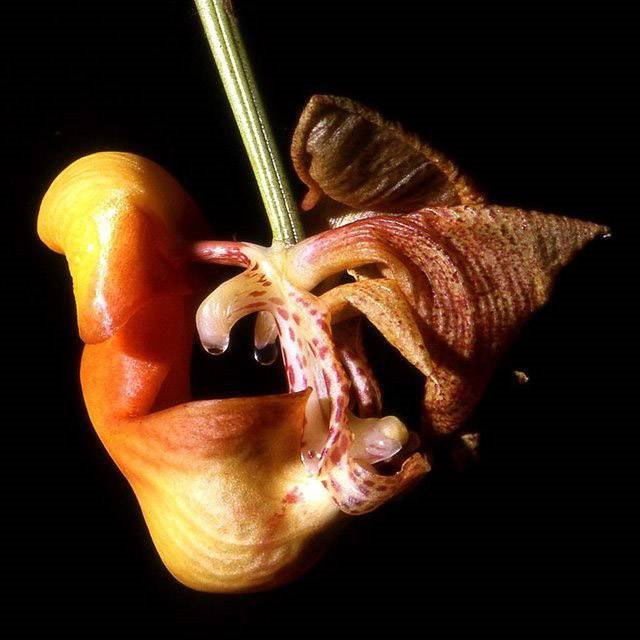 Coryanthes maculata, unawardedPhotography by OWZ Lib.Coryanthes Species with the Most Offspring and AOS Awards:  Coryanthes macrantha[mak-ran-tha]Meaning:  large flowered Common Name:  The bucket orchid or monkey throat orchid in TrinidadSynonyms:  Homotypic SynonymsGongora macrantha Hook. in Bot. Misc. 2: 151 (1831)Heterotypic SynonymsPanstrepis paradoxa Raf. in Fl. Tellur. 4: 41 (1838)ORIGIN/HABITAT: Venezuela, Trinidad, British Guiana, Colombia, and Peru. In Peru, the plants have been found along the Rio Nanay near Iquitos in the Amazon Basin. In Venezuela, plants were found at about 1500 ft. (560 m) between the Icabaru and Uaiparu Rivers in the southeastern part of Bolivar Province. Plants were growing on trees in a fairly dense but not very tall forest. Some writers feel that the plants found in Peru may represent a separate species, but they have not been split out at this time. Specific habitat information was not given, but Coryanthes species are normally found growing in very acid conditions on the nests of ants. -- Source: Charles Baker rCoryanthes macrantha has received thirteen AOS awards (CBM – 1; AM – 8; and HCC - 4).    Coryanthes macrantha has twelve first generation registered offspring.  Of the twelve offspring four have received an AOS award.  The first offspring was registered in 1995 and the last was registered in 2021.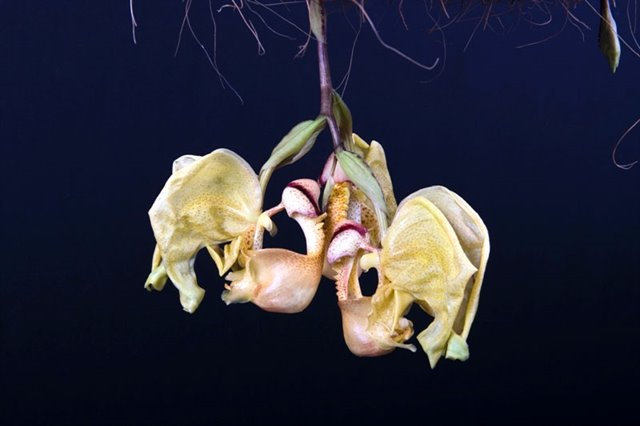 Coryanthes macrantha ‘Romelia’ AM/AOS, 85 pointsPhotography by Nicolas Gomez Rios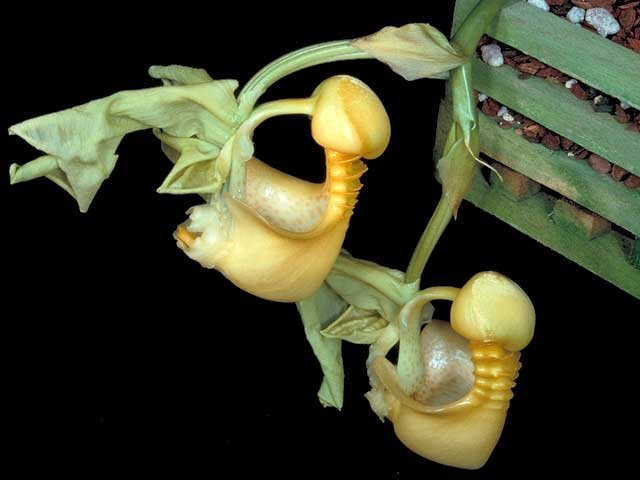 Coryanthes macrantha ‘Meri of Millwood’ HCC/AOS, 76 pointsPhotography by OWZ LibReferencesAmerican Orchid Society.  (n.d.).  Coryanthes. Retrieved October 29, 2023, from  https://www.aos.org/orchids/orchids-a-to-z/letter-c/coryanthes.aspx . Bechtel, H., Cribb, P., and Launert, E.  (1981).  The manual of cultivated orchid species.  Blandord Press.  Dorset, England. Govaerts, R. (1999). World Checklist of Seed Plants 3(1, 2a & 2b): 1-1532. MIM, Deurne.Govaerts, R. (2003). World Checklist of Monocotyledons Database in ACCESS: 1-71827. The Board of Trustees of the Royal Botanic Gardens, Kew.Hokche, O., Berry, P. and Huber, O. (eds.) (2008). Nuevo Catálogo de la Flora Vascular de Venezuela: 1-859. Fundación Instituto Botánico de Venezuela.Jørgensen, P., Nee, M., and Beck., S.  (eds.) (2013). Catálogo de las plantas vasculares de Bolivia. Monographs in Systematic Botany from the Missouri Botanical Garden 127: 1-1741. Missouri Botanical Garden.Kew World Checklist of Selected Plant Families.  (n.d.).  Coryanthes.  Retrieved October 29, 2023, from https://powo.science.kew.org/taxon/urn:lsid:ipni.org:names:624306-1. OrchidPro.OrchidWiz X9.0. Pridgeon, A., Cribb, P., Chase, M., and Rasmussen, F.  (2009). Epidendroideae (Part two). Genera Orchidacearum 5: 1-585. Oxford University Press, New York, Oxford.FCCAMHCCAQJCCCMCCECHMCBMCBRTOTALalbertinae---------11alborosea-1-----1--2angelantha----------0bahiensis----------0balfouriana, ~bruchmuelleri12-----1--4barkeri ~maculata----------0FCCAMHCCAQJCCCMCCECHMCBMCBRTOTALbergoldii----------0bicalcarata----------0biflora, ~bruchmuelleri12-----1--4boyi---------11bruchmuelleri12-----1--4bueraremensis----------0bruchmuelleri12-----1--4cataniapoensis----------0cavalcantei----------0dasilvae----------0elegantissima, ~elegantium---------11elianae----------0feildingii----------0flava----------0gerlachiana----------0gernotii---------11gomezii----------0gustavo-romeroi----------0horichiana----------0hunteriana----------0javieri----------0jorgemarioi----------0kaiseriana----------0lachuensis----------0lafontainei----------0lagunae----------0lanata----------0leferenziorum----------0leucocorys-1-------12*macrantha-84-----113macrocorys-2-----1--3maculata----------0maduroana----------0marcaliana----------0mastersiana-----2---13melissae----------0minima----------0misasii-------1--1miuaensis----------0mystax----------0orbiculate, ~rivularis----------0oscarii----------0oscarrodrigoi----------0pacaraimensis----------0panamensis-------1--1parkeri, ~maculata----------0pegiae----------0picturata--1-------1pilosa----------0powellii, ~hunteriana----------0FCCAMHCCAQJCCCMCCECHMCBMCBRTOTALpunctata, ~speciosa--2-1-----3recurvata----------0rodriguesii, ~bruchmuelleri12-----1--4rutkisii, ~boyi---------11schmidtii----------0seegeri-------1--1selbyana----------0senghasiana-1-----1--2speciosa--2-1-----3splendens, ~speciosa--2-1-----3summeriana, ~speciosa--2-1-----3thivii----------0toulemondiana----------0tricuspidate----------0trifoliata----------0vasquezii-------1--1velizii----------0verrucolineata1------1--2vieirae-------1--1villegasiana----------0wenzeliana----------0wolfii, ~ elegantium---------11F1 OffspringProgenyalbertinae22alborosea11angelantha00bahiensis00balfouriana, ~bruchmuelleri34barkeri ~maculata00bergoldii00bicalcarata00biflora, ~bruchmuelleri34boyi00bruchmuelleri34bueraremensis00bungerothii, ~bruchmeulleri34cataniapoensis11cavalcantei00dasilvae00elegantissima, ~elegantium22elianae00feildingii00flava00F1 OffspringProgenygerlachiana00gernotii00gomezii00gustavo-romeroi00horichiana00hunteriana11javieri00jorgemarioi00kaiseriana00lachuensis00lafontainei00lagunae00lanata00leferenziorum00leucocorys22*macrantha1213macrocorys12maculata00maduroana00marcaliana00mastersiana35melissae00minima00misasii11miuaensis00mystax00orbiculate, ~rivularis00oscarii00oscarrodrigoi00pacaraimensis00panamensis00parkeri, ~maculata00pegiae00picturata22pilosa00powellii, ~hunteriana11punctata, ~speciosa33recurvata00rodriguesii, ~bruchmuelleri34rutkisii, ~boyi00schmidtii00seegeri00selbyana00senghasiana00speciosa33splendens, ~speciosa33summeriana, ~speciosa33thivii00toulemondiana00F1 OffspringProgenyTricuspidate00trifoliata00vasquezii00velizii00verrucolineata22vieirae00villegasiana00wenzeliana00wolfii, ~ elegantium22